CAPTAIN PHILLIPS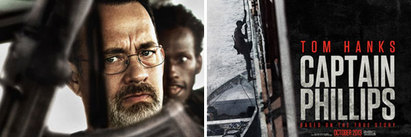 His Thoughts: One of the best movies of the year. I cried like a baby at the end. Acting at its finest, wow! True story based on the sailors taken prisoner by pirates; this one will leave you gripping 
tight to your seat and then crying like a baby. This movie is best for adults and mature teenagers to find its most captive audiences. Top class movie.
Her Thoughts: This was a fantastic movie, the best one I have seen in awhile. Based on a true story ripped from headlines, it follows Captain Phillips, a captain of an U.S. cargo ship, that travels through waters outside of Somalia when it is hijacked by pirates. I was amazed at the quick thinking these men had when they were trying to survive and it was really neat to see how no man is left behind if you are a citizen of the United States! The ending was great and made you feel like you had survived the ordeal yourself. A must see!Family Movie:HISHERAVG1. Appropriate for teenagers (eg. language, sexuality, violence)?9.59.59.52. Entertainment value for girl teenagers (12 and up)?8.588.253. Entertainment value for boy teenagers (12 and up)?9994. Entertainment value for adult females?9995. Entertainment value for adult males?9.599.256. Teaching moments, role models, moral of story?1010107. Is it a “classic”? (Replay value?)1099.58. Audio/Visual effects?8889. Not too cliché (unique and witty, not too slapstick)1099.510. Climax/Resolution/Ending?101010GRAND TOTALS:92%